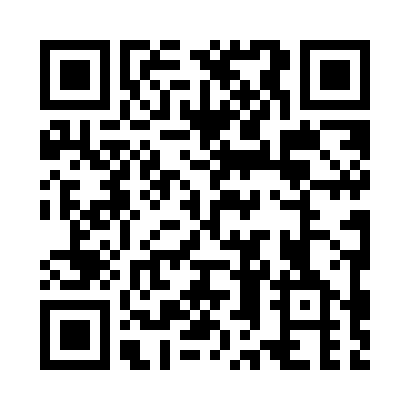 Prayer times for Agia Fotia, GreeceWed 1 May 2024 - Fri 31 May 2024High Latitude Method: Angle Based RulePrayer Calculation Method: Muslim World LeagueAsar Calculation Method: HanafiPrayer times provided by https://www.salahtimes.comDateDayFajrSunriseDhuhrAsrMaghribIsha1Wed4:546:281:176:068:059:342Thu4:536:271:176:078:069:353Fri4:526:261:166:078:079:364Sat4:506:251:166:078:089:375Sun4:496:241:166:088:099:386Mon4:486:231:166:088:099:397Tue4:466:221:166:098:109:408Wed4:456:221:166:098:119:419Thu4:446:211:166:098:129:4310Fri4:436:201:166:108:139:4411Sat4:416:191:166:108:139:4512Sun4:406:181:166:118:149:4613Mon4:396:171:166:118:159:4714Tue4:386:171:166:118:169:4815Wed4:376:161:166:128:179:4916Thu4:366:151:166:128:179:5017Fri4:356:141:166:138:189:5118Sat4:346:141:166:138:199:5319Sun4:336:131:166:148:209:5420Mon4:326:121:166:148:209:5521Tue4:316:121:166:148:219:5622Wed4:306:111:166:158:229:5723Thu4:296:111:166:158:239:5824Fri4:286:101:166:158:239:5925Sat4:276:091:176:168:2410:0026Sun4:266:091:176:168:2510:0127Mon4:266:091:176:178:2510:0228Tue4:256:081:176:178:2610:0329Wed4:246:081:176:178:2710:0430Thu4:246:071:176:188:2710:0431Fri4:236:071:176:188:2810:05